Don Bosco - oratoř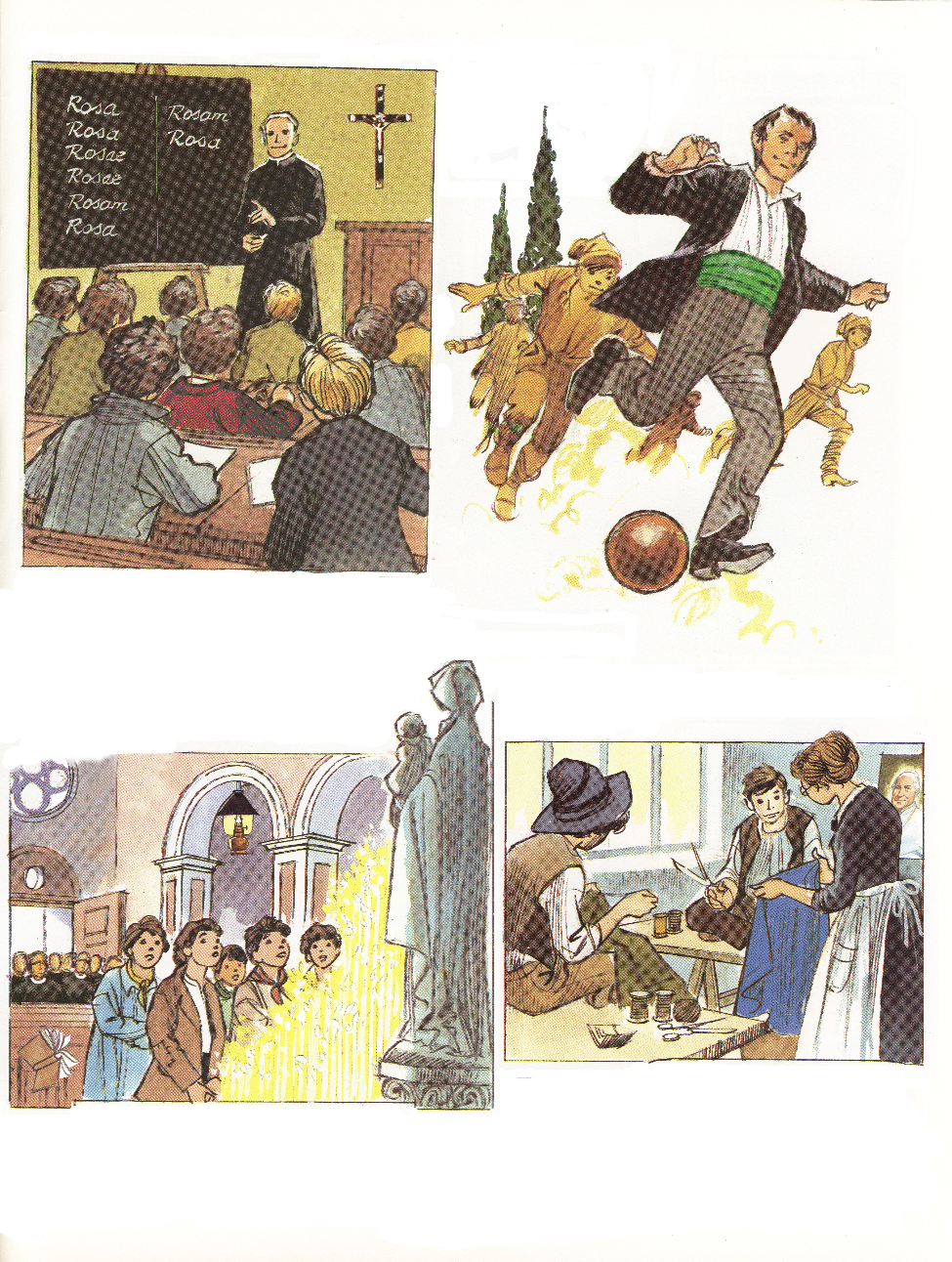 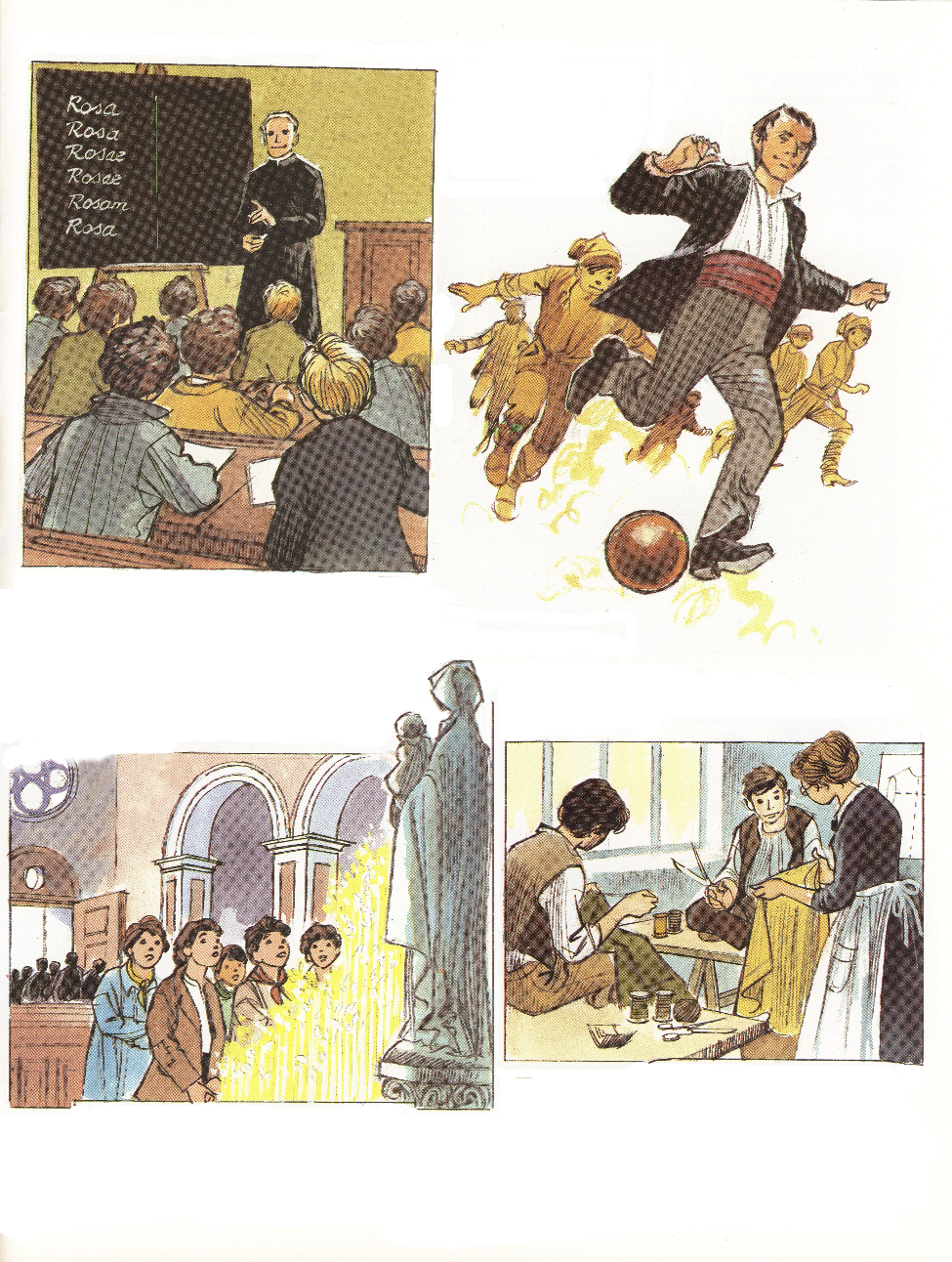 První oratoř vznikla už před 170 lety. Don Bosko chtěl,aby se v oratoři kluci cítili dobře jako doma.Aby byl každý veselý a hodně si hrál.Aby byli klucivzdělaní, pomáhal jim také najít práci.A to nejdůležitější, aby se každý mohl naučit mít rád Pána Bohaa správně žil.Co je to oratoř Dona Boska? Je to:školahřištědomov kostelv jednom. Najdeš 12 rozdílů?